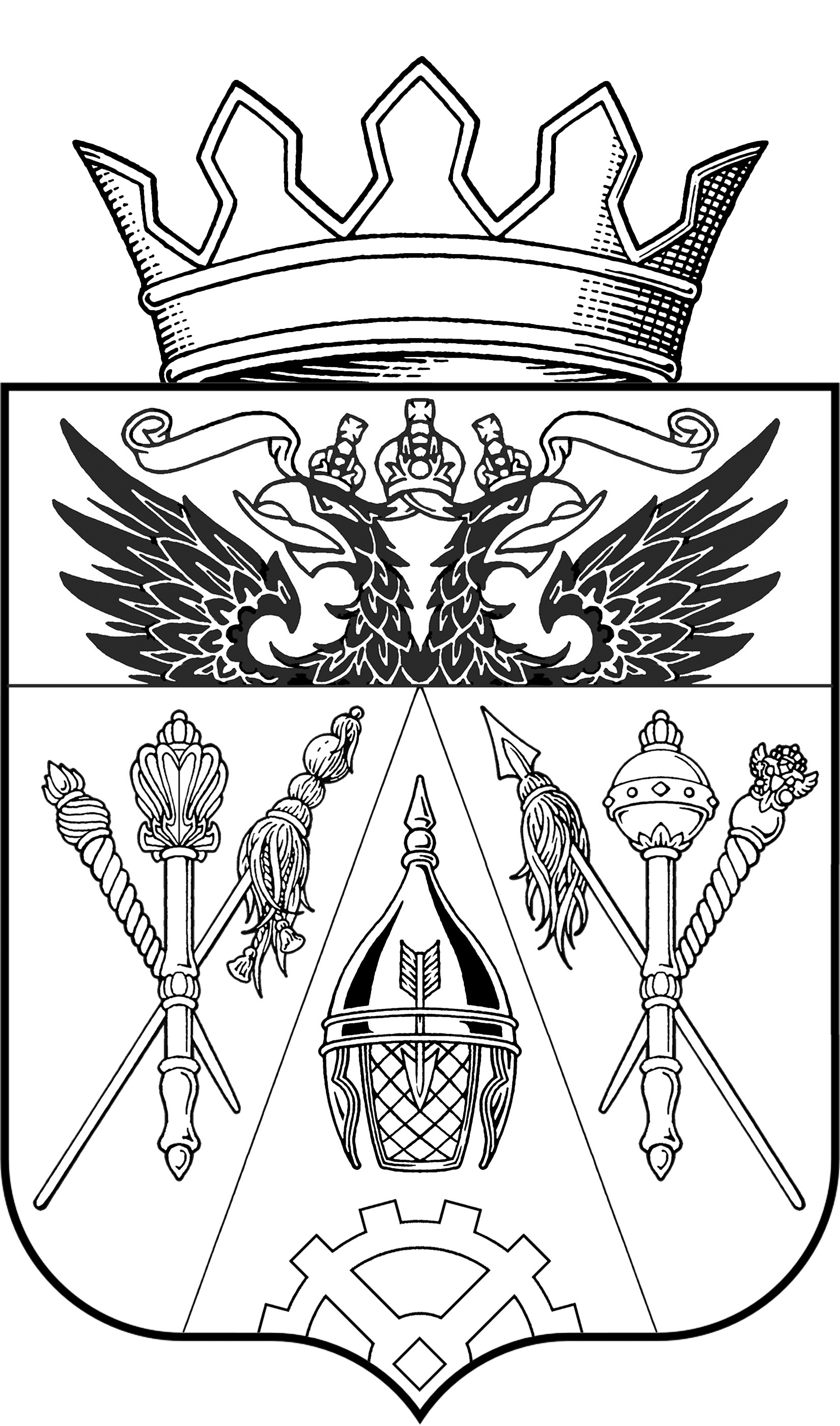 СОБРАНИЕ ДЕПУТАТОВ ВЕРХНЕПОДПОЛЬНЕНСКОГОСЕЛЬСКОГО ПОСЕЛЕНИЯ АКСАЙСКОГО РАЙОНАРЕШЕНИЕОб утверждении Прогнозного планаприватизации    муниципального имущества Верхнеподпольненского                                                                                сельского поселения на 2014годПринято Собранием депутатов                                                                                    24.09.2014                                                                                  В соответствии  с  Федеральными  законами  от  21  декабря  2001  года № 178- ФЗ « О приватизации государственного и муниципального имущества», от 6 октября 2003года № 131- ФЗ « Об общих принципах организации местного самоуправления в Российской Федерации», статей 26 Областного закона от 28 декабря 2005 года № 436-ЗС «О местном самоуправлении в Ростовской области», Уставом муниципального образования «Верхнеподпольненское сельское поселение»Собрание депутатов Верхнеподпольненского сельского поселенияРЕШИЛО:1.Утвердить прогнозный план приватизации муниципального имущества Верхнеподпольненского сельского поселения на 2014год, согласно приложению.2.Разместить настоящее Решение на сайте Администрации.3.Контроль за исполнением настоящего Решения возложить на Зам. Главы    Администрации   Верхнеподпольненского     сельского    поселения - Дашкову И.С.Глава Верхнеподпольненскогосельского поселения	                   Т.Н.Терскихх. Верхнеподпольный24.09.2014  №  80Прогнозный планприватизации муниципального имущества Верхнеподпольненского сельского поселения на 2014год           1.Основной задачей приватизации муниципального имущества Верхнеподпольненского сельского поселения, в рамках управления и распоряжения муниципальным имуществом, является приватизация муниципального имущества Верхнеподпольненского сельского поселения, которое не является необходимым для решения вопросов местного значения.Перечень   муниципального имущества, планируемого к  приватизации  в 2014годуШЕВРОЛЕ НИВА VIN X9L21230070166769:Предполагаемые сроки приватизации – 4 квартал 2014г.Приложение к Решению Собрания депутатов Верхнеподпольненского сельского поселения  « Об утверждении Прогнозного плана           приватизации муниципального имущества на 2014год» Идентификационные признаки транспортного средстваИдентификационные признаки транспортного средстваИдентификационные признаки транспортного средства1Идентификационный номер (VIN)X9L212300701667692Марка, модель ТСШЕВРОЛЕ НИВА3Регистрационный номерной знакС 329 ТК 161 регион4Наименование (тип ТС)Легковой 5Категория ТС (А, В, С, D, прицеп)В6Год изготовления ТС20077Модель, № двигателя ВАЗ 2123, 01781078Шасси (рама) №---9Кузов (кабина, прицеп) №016676910Цвет кузова (кабины, прицепа)Темный серо-зеленый металлик11Мощность двигателя, л.с. (кВт)79,60 (58,50)12Рабочий объем двигателя, куб.см169013Тип двигателяБензиновый 14Экологический классВторой 15Организация-изготовитель ТС (страна)ЗАО «Джи Эм- АВТОВАЗ» РФ16Пробег ТС184 077 км17Документ, устанавливающий количественные и качественные характеристики объекта оценкиПаспорт транспортного средства 63 МК 410427